MAT: Dijeljenje brojem 10, obrada   (U 78, 79;  ZZ 106, 107)DANAS TREBAMO: provjeriti kako smo riješili zadaćunaučiti kako se dijeli brojem 10, tko želi može učiti uz pomoć poveznice na kojoj su i učionica, i zadatci, i zabavni kutak: https://www.e-sfera.hr/dodatni-digitalni-sadrzaji/e55fc146-1aa3-4b9a-ac8a-a3d2b060bfc1/zapisati u bilježnice naslov, zadatke i praviloriješiti zadatke u udžbeniku, vježbati računanje u zbirciKRENIMO: 1. Provjeri zadaću. Ispravi greške ako ih imaš.2. Otvori udžbenik na 78. stranici. Riješi ZNAM.Pogledaj i prouči matematičku slikovnu priču. Kako problem rješavamo oduzimanjem? Sjeti se da je dijeljenje uzastopno oduzimanje istog broja: ako smo počeli oduzimati 40 – 4,  u dijeljenju samo mijenjamo znak – u : i račun glasi 40 : 4.Možeš si pomoći i znanjem množenja: ako je 4 · 10 = 40   onda je  40 : 10 = 43. Zapiši u bilježnice naslov i prepiši: 40 – 10 = 30                                             40 : 10 = 4 jer je 4 · 10 = 40                        30 – 10 = 20                                                        20 – 10 = 10                                                                   10 – 10 = 0    8 · 10 = 80                     80 : 10 = 8                     80 : 8 = 10   10 : 10 = 1 jer je 1 · 10 = 1020 : 10 = 2 jer je 2 · 10 = 2030 : 10 = 3 jer je 3 · 10 = 3040 : 10 = 4 jer je 4 · 10 = 4050 : 10 = 5 jer je 5 · 10 = 5060 : 10 = 6 jer je 6 · 10 = 6070 : 10 = 7 jer je 7 · 10 = 7080 : 10 = 8 jer je 8 · 10 = 8090 : 10 = 9 jer je 9 · 10 = 90100 : 10 = 10 jer je 10 · 10 = 100Broju koji dijelimo brojem 10 izostavljamo jednu 0.Riješi zadatke u udžbeniku. Pažljivo čitaj što trebaš raditi u kojem zadatku. Vjerujem da ćeš znati sve sam/sama riješiti.  Zamoli roditelje da provjere rješenja kad budu imali vremena.Za vježbu rješavaj zadatke u zbirci na 106. i 107. stranici. Prilagođeni program rješava samo 106. stranicu.Provjera zadaće: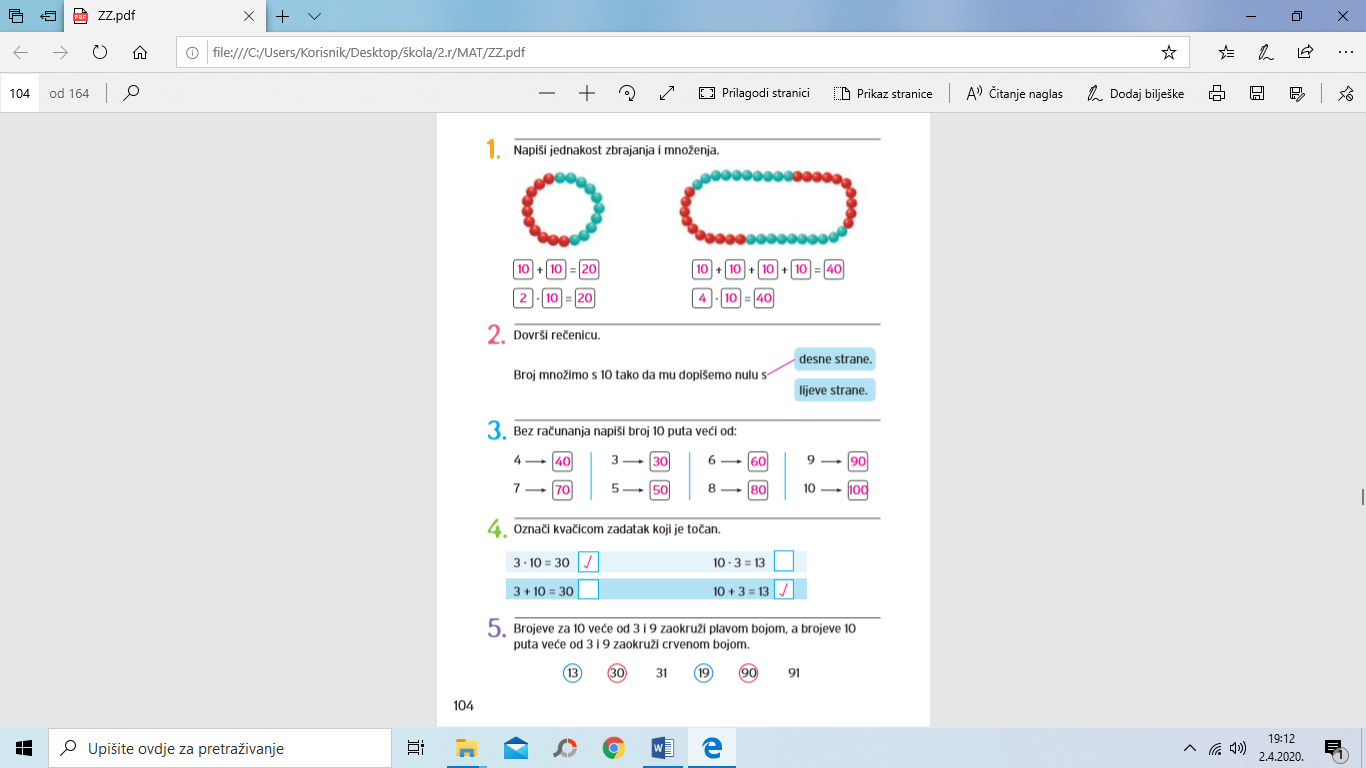 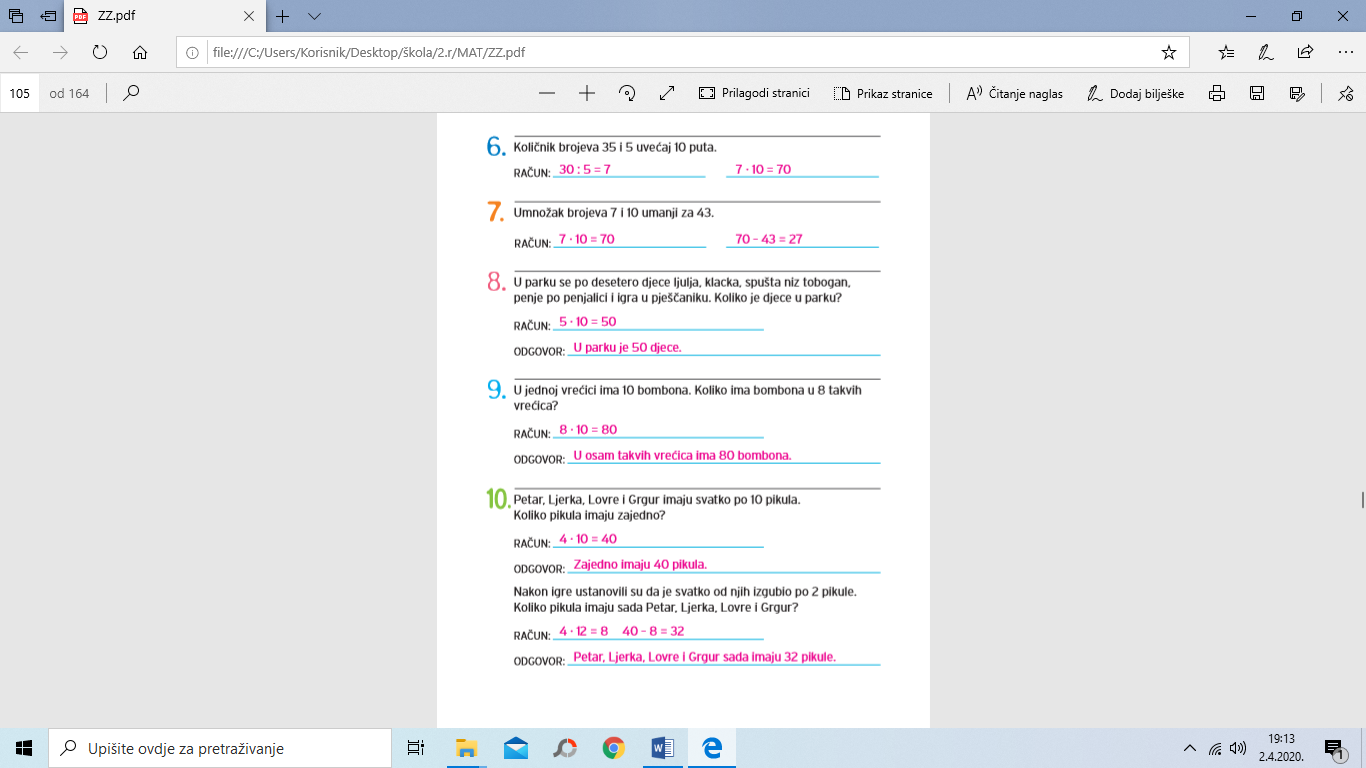 I ovdje u 10. zadatku ćeš pronaći grešku. Pokušaj …… tako je! Zadnji račun treba glasiti  4 ∙ 2 = 8    40 – 8 = 32